Урок здоровья «Мы за жизнь без наркотиков»  26 июня, в Международный день борьбы с  наркоманией и незаконным оборотом наркотиков, в детской библиотеке для читателей был проведен урок здоровья «Мы за жизнь без наркотиков». Библиотекарь рассказала ребятам о пагубном влиянии наркотиков на растущий организм. Для того чтобы не попасть в сети наркотиков, нужно вести здоровый образ жизни: заниматься спортом, правильно питаться, много читать, выбирать настоящих друзей, уметь вовремя сказать «Нет!» и др. Обсудив данную тему, ребята познакомились с книгами по здоровому образу жизни.    В завершении беседы, ребята пришли к выводу, что их здоровье зависит от их самих, что нужно вести здоровый образ жизни без сигарет, алкоголя и наркотиков.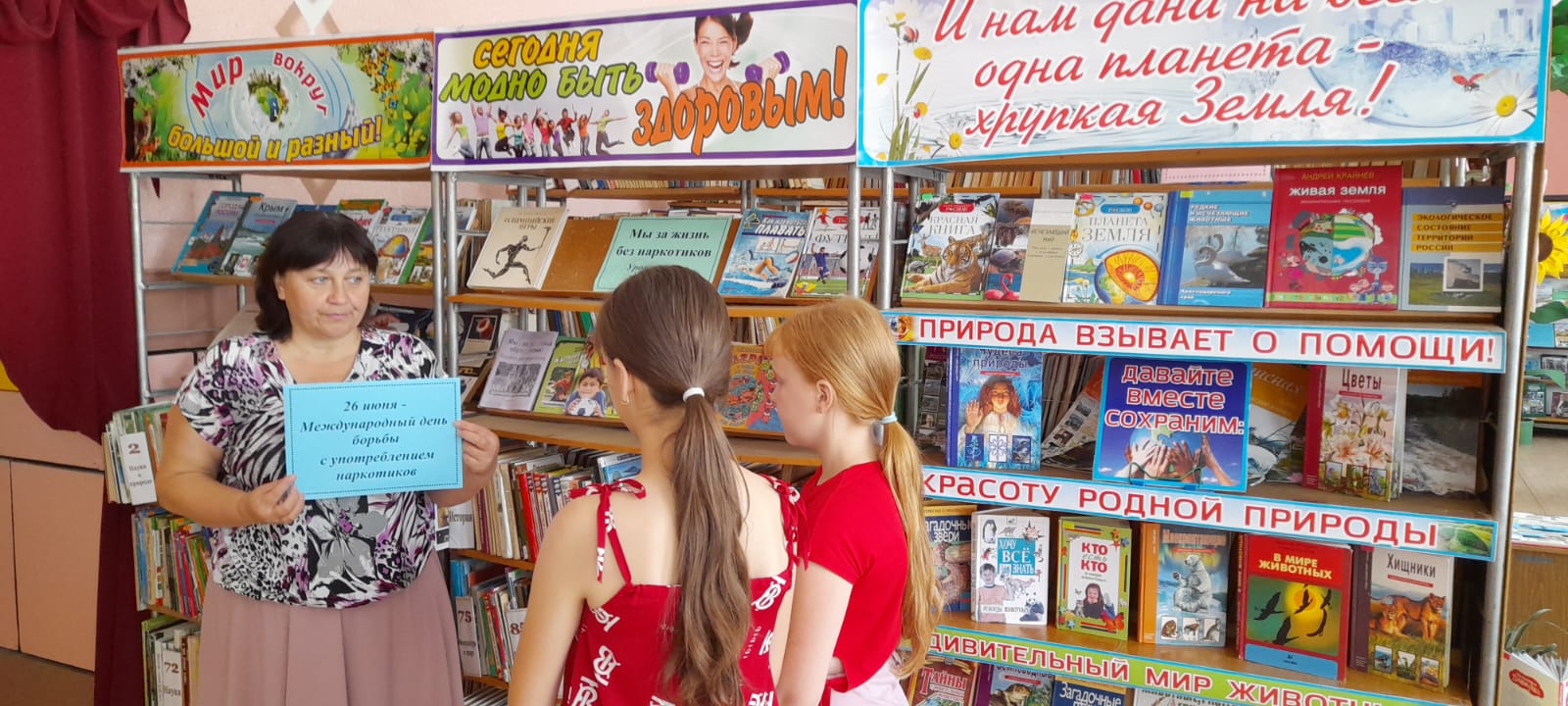 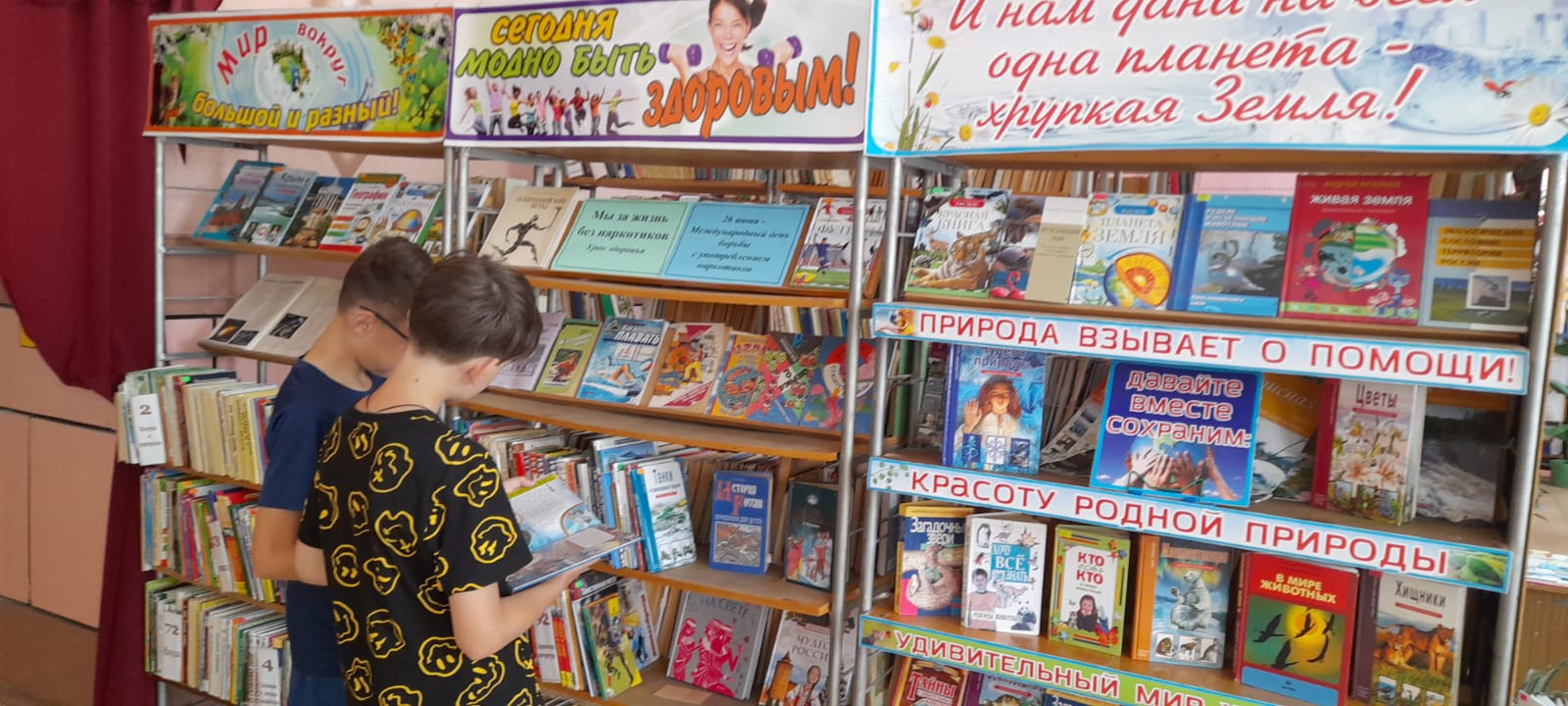 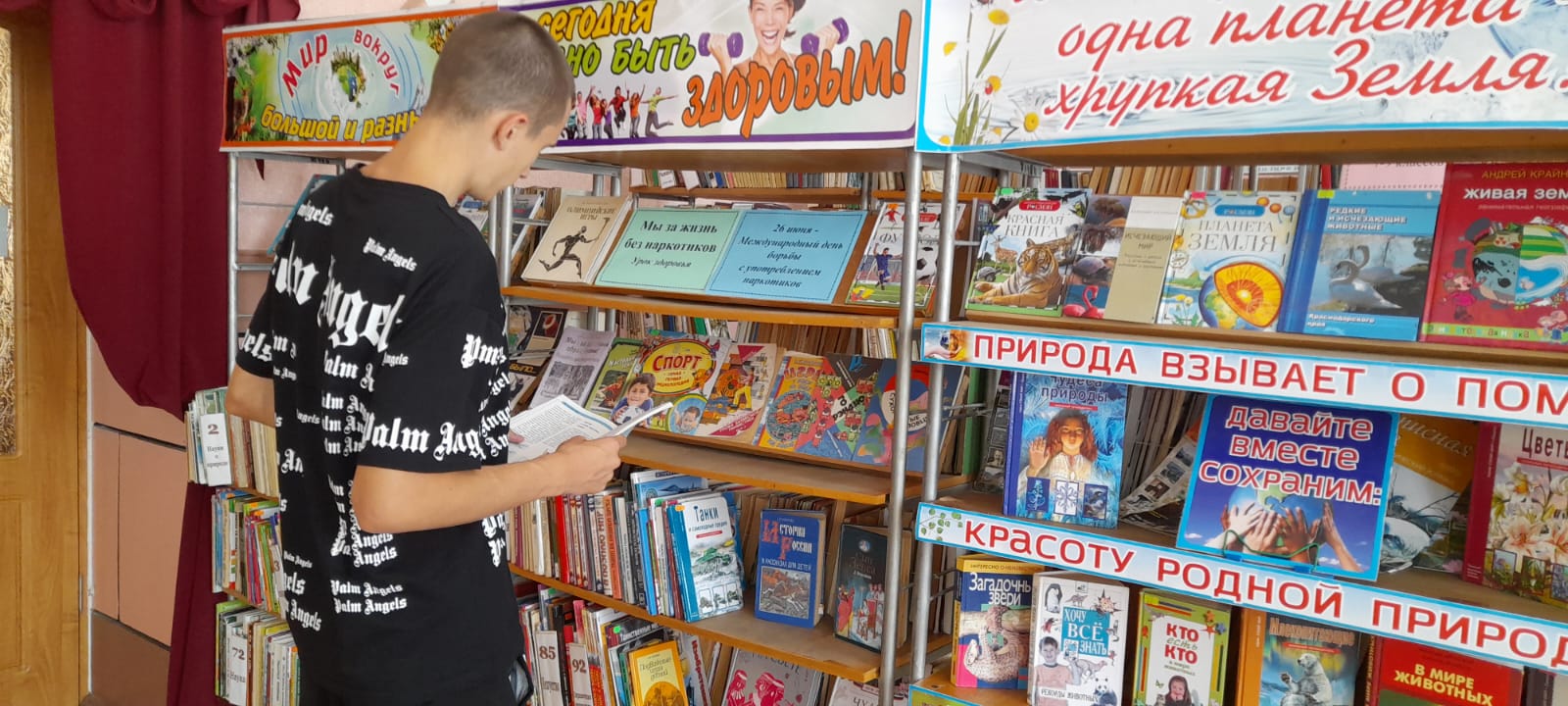 